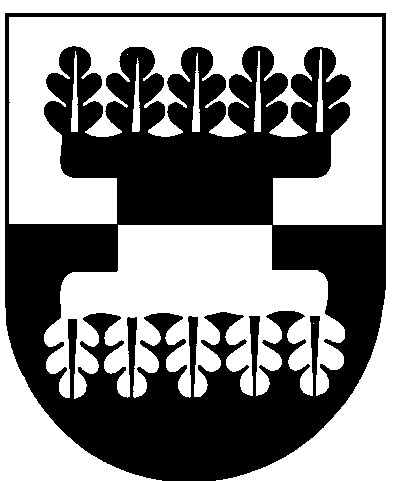 ŠILALĖS RAJONO SAVIVALDYBĖS ADMINISTRACIJOSDIREKTORIUSĮSAKYMASDĖL ŠILALĖS RAJONO SAVIVALDYBĖS ADMINISTRACIJOS  DOVANŲ, GAUTŲ PAGAL TARPTAUTINĮ PROTOKOLĄ AR TRADICIJAS, TAIP PAT REPREZENTACIJAI SKIRTŲ DOVANŲ PERDAVIMO, VERTINIMO, REGISTRAVIMO, SAUGOJIMO IR EKSPONAVIMO TVARKOS APRAŠO PATVIRTINIMO2022 m. liepos 21 d. Nr. DĮV-572Šilalė Vadovaudamasis Lietuvos Respublikos vietos savivaldos įstatymo 29 straipsnio 8 dalies 2 punktu, Lietuvos Respublikos viešųjų ir privačių interesų derinimo įstatymo 13 straipsnio 1 dalimi ir įgyvendindamas Rekomendacijų dėl Lietuvos Respublikos viešųjų ir privačių interesų derinimo įstatymo laikymosi kontrolės ir priežiūros, patvirtintų Vyriausiosios tarnybinės etikos komisijos 2021 m. lapkričio 24 d. sprendimu Nr. KS-332 „Dėl Rekomendacijų dėl Lietuvos Respublikos viešųjų ir privačių interesų derinimo įstatymo laikymosi kontrolės ir priežiūros patvirtinimo“, 9.10 papunktį:  1. T v i r t i n u Šilalės rajono savivaldybės administracijos dovanų, gautų pagal tarptautinį protokolą ar tradicijas, taip pat reprezentacijai skirtų dovanų perdavimo, vertinimo, registravimo, saugojimo ir eksponavimo tvarkos aprašą (pridedama).  2.  P a v e d u Šilalės rajono savivaldybės administracijos (toliau – Administracijos) Veiklos administravimo skyriui šį įsakymą paskelbti savivaldybės interneto svetainėje bei supažindinti su šiuo įsakymu visus Administracijos darbuotojus.    Šis įsakymas gali būti skundžiamas Lietuvos Respublikos administracinių bylų teisenos įstatymo nustatyta tvarka Lietuvos administracinių ginčų komisijos Klaipėdos apygardos skyriui (H. Manto g. 37, 92236 Klaipėda) arba Regionų apygardos administracinio teismo Klaipėdos rūmams (Galinio Pylimo g. 9, 91230 Klaipėda) per vieną mėnesį nuo šio įsakymo paskelbimo dienos. Administracijos direktorius                                                                         Gedeminas Sungaila